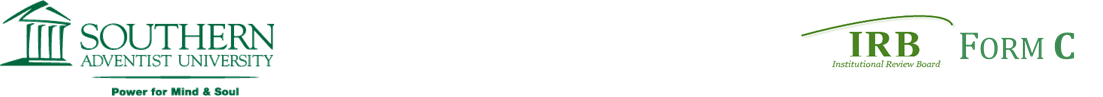 CERTIFICATION FOR STUDENTCLASS PROJECTSInstructor’s Assurance: By submitting this application, I attest that I am aware of the applicable principles, policies, regulations, and laws governing the protection of human subjects in research and that I will ensure that all student projects adhere to these principles.  I also certify that all students submitted a completed FORM A application for review and that all human subjects’ protections were met.   I also certify that I will maintain these forms for no less than three years and I understand that the Chair of the IRB may periodically audit my records. I also certify I have completed CITI training and have granted academic credit for these students to complete CITI training. All forms should be submitted by email to irb@southern.edu. Instructor’s Signature		            		  		DateTo add more Projects, select the last project/table above and click on the ‘plus’ icon located in the right bottom corner (Note, the ‘plus’ icon available only upon selection of the table):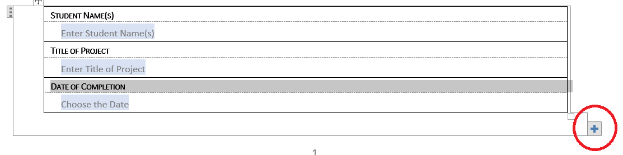 Tracking #Date Approved:Date Submitted:Instructor:Class Title & Number:Semester:1. Student Name(s) 1. Student Name(s) 1. Student Name(s) 1. Student Name(s) 2. Title of Project2. Title of Project2. Title of Project2. Title of Project3. Informed Consent Attached4. Confidentiality Assured4. Confidentiality Assured5. Study is Minimal Risk Yes    No Yes    No Yes    No Yes    No (if No, submit Form A to the IRB)6. Permission was obtained from other sites to conduct research     (if applicable)6. Permission was obtained from other sites to conduct research     (if applicable)7. Students will complete any CITI trainings related to their studies  7. Students will complete any CITI trainings related to their studies   Yes    No Yes    No Yes    No Yes    No8. Date of Project Completion8. Date of Project Completion8. Date of Project Completion8. Date of Project Completion